ExperimentosEl apoderado/a explicara al párvulo/a que trabajaran con experimentos.El apoderado/a buscara los siguientes materiales con la ayuda del párvulo/a: dos vasos, vinagre, bicarbonato de sodio, colorante alimentario azul o pintura.En conjunto con el párvulo/a realiza lo siguiente: llena ¼ de uno de los vasos con bicarbonato de sodio, luego llena ¼ del otro vaso con vinagre, agrega entre 6 y 7 gotas de colorante alimentario o pintura azul al vaso de vinagre, vierte lentamente el vaso de vinagre en el vaso con bicarbonato de sodio y mira lo que sucede.Reflexiona con el párvulo/a sobre el experimento.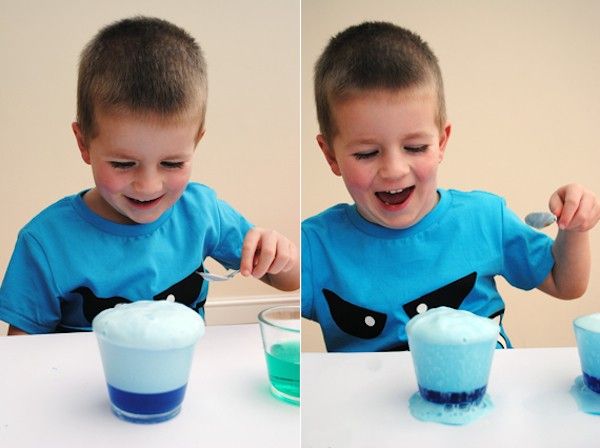 